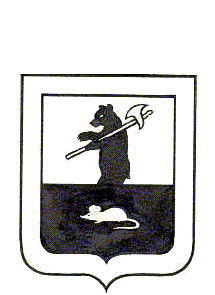 АДМИНИСТРАЦИЯ ГОРОДСКОГО  ПОСЕЛЕНИЯ МЫШКИНПОСТАНОВЛЕНИЕг. Мышкин30.07.2021                                                                                                  № 138О внесении изменений в Порядок предоставления субсидий в целях возмещения недополученных доходов от предоставления льгот на проезд пассажиров при осуществлении регулярных пассажирских перевозок по нерегулируемым тарифам автомобильным транспортом по муниципальным маршрутам регулярных перевозок на территории городского  поселения Мышкин, утвержденный постановлением Администрации городского поселения Мышкин от 19.04.2021 №68В соответствии с Бюджетным кодексом Российской Федерации, Федеральным законом от 06.10.2003 № 131-ФЗ «Об общих принципах организации местного самоуправления в Российской Федерации», Уставом городского  поселения Мышкин Мышкинского муниципального района Ярославской области, в целях реализации Федерального закона от 13.07.2015 N 220-ФЗ «Об организации регулярных перевозок пассажиров и багажа автомобильным транспортом и городским наземным электрическим транспортом в Российской Федерации и о внесении изменений в отдельные законодательные акты Российской Федерации»,ПОСТАНОВЛЯЕТ:	1. Внести в Порядок предоставления субсидий в целях возмещения недополученных доходов от предоставления льгот на проезд пассажиров при осуществлении регулярных пассажирских перевозок по нерегулируемым тарифам автомобильным транспортом по муниципальным маршрутам регулярных перевозок на территории городского поселения Мышкин, утверждённый постановлением Администрации городского поселения Мышкин от 19.04.2021 №68 следующие изменения:	1.1. Дополнить пункт 2.1.1. Порядка предоставления субсидий в целях возмещения недополученных доходов от предоставления льгот на проезд пассажиров при осуществлении регулярных пассажирских перевозок по нерегулируемым тарифам автомобильным транспортом по муниципальным маршрутам регулярных перевозок на территории городского поселения Мышкин (далее – Порядок, Субсидия) абзацем:«- сведения об объёме недополученных доходов по форме приложения 3а к Порядку.»	2. Дополнить Порядок предоставления субсидий в целях возмещения недополученных доходов от предоставления льгот на проезд пассажиров при осуществлении регулярных пассажирских перевозок по нерегулируемым тарифам автомобильным транспортом по муниципальным маршрутам регулярных перевозок на территории городского поселения Мышкин приложением 3а (приложение 1).	3. Опубликовать настоящее постановление в газете «Волжские зори» и разместить на официальном сайте Администрации городского поселения Мышкин в информационно-телекоммуникационной сети «Интернет»	4. Настоящее постановление вступает в силу после его официального опубликования и распространяется на правоотношения, возникшие с 01.01.2021.	5. Контроль за исполнением настоящего постановления возложить на заместителя Главы Администрации городского поселения Мышкин.Глава городского  поселения Мышкин                                                                       Е.В. ПетровПриложение 1к постановлению Администрации городского  поселения Мышкинот «30» июля  2021 № 138Приложение 3а к ПорядкуОтчет о фактически оказанных объемах транспортных услуг, произведенных расходах, полученных доходах и образовавшихся при этом убытках (прибыли) при перевозке пассажиров и багажа автомобильным транспортом общего пользования по регулируемым тарифам на муниципальных маршрутах ГП Мышкин________________________________________________________(наименование организации – перевозчика)за ______________ 202_ года                                                                                               (месяц)Руководитель  Подрядчика  _____________(                           )  	                                                           (подпись)             (расшифровка подписи)Главный бухгалтер   _____________(                           )  	                                              (подпись)          (расшифровка подписи)№ п/пПоказателиЕдиница измеренияОтчетный месяцНарастающим итогом с начала года123451Количество рейсоврейсовпланфакт2Пробег с пассажирамикмпланфакт3фактически перевезено пассажировчел.4Расходы - всего, в т.ч.руб.4.1.Зарплата водителей, кондукторов автобусов4.2.Отчисления на социальные нужды4.3.Автомобильное топливо4.4.Смазочные и прочие эксплуатационные материалы4.5.Износ и ремонт автомобильной резины4.6.Техническое обслуживание и эксплуатационный ремонт4.7.Амортизация подвижного состава4.8.Общехозяйственные расходы4.9.Прочие (указать какие)5.Собственные доходы от проезда граждан , всегоруб.6Финансовый результат (п.8-п.7)руб.